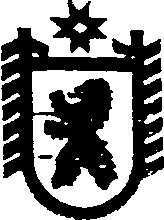 Республика КарелияАДМИНИСТРАЦИЯ СЕГЕЖСКОГО МУНИЦИПАЛЬНОГО РАЙОНАПОСТАНОВЛЕНИЕот    25  августа   2016 года   №   763Сегежа	По согласованию с территориальной избирательной комиссией Сегежского района (решение территориальной избирательной комиссией Сегежского района              от 16 августа 2016  г. № 16/61-4 )  администрация  Сегежского  муниципального района  п о с т а н о в л я е т:	1. Внести  в  Список избирательных участков, участков референдумов   для проведения голосования и подсчета голосов избирателей, участников референдумов для всех выборов, проводимых на территории Сегежского района, а также для всех референдумов Республики Карелия и местных референдумов», утвержденный  постановлением  администрации Сегежского муниципального района от 14.01.2013               № 14 (в редакции постановления от 01.08.2016 № 670), следующие изменения: 	1) позицию: заменить позицией следующего содержания:   	2.  Опубликовать настоящее постановление  в газете «Доверие» и обнародовать путем  размещения официального текста настоящего постановления в  информационно-телекоммуникационной сети «Интернет» на официальном сайте администрации Сегежского муниципального района  http://home.onego.ru/~segadmin.               Глава администрации                                                                                  Сегежского муниципального района				                       И.П.Векслер   Разослать: в дело, ЦИК РК, ТИК,  «Доверие»,  УД,  администрации поселений- 6. О   внесении  изменений в  Список избирательных участков, участков референдумов для проведения голосования и подсчета голосов избирателей, участников референдумов для всех выборов, проводимых на территории Сегежского района, а также для всех референдумов Республики  Карелия и местных референдумов459г.Сегежа, улицы: Владимирская, дома №№ 8,10а,11,12,14, Гагарина, дома с № 11 по № 31, Карельская, дома с № 8 по № 24, Лесная, дома с № 5 по № 16а, Маяковского, дома №№ 8,10,12а, Мира, дома с № 28 по № 36; переулок Интернатскийг.Сегежа, ул.Мира, д.23,МБУ «Молодежный центр»,  методический кабинетг.Сегежа: ул.Мира, д.23,МБУ «Молодежный центр», фойе на 2  этаже4-22-30459г.Сегежа, улицы: Владимирская, дома №№ 8,10а,11,12,14, Гагарина, дома с №11 по № 31, Карельская, дома с № 8 по № 24, Лесная, дома с № 5 по № 16а, Маяковского, дома №№ 8,10,12а, Мира, дома с № 28 по № 36; переулок Интернатскийг.Сегежа, ул.Мира, д.23,МБУ «Молодежный центр»,  методический кабинетг.Сегежа: ул.Мира, д.23,МБУ «Молодежный центр», фойе на 2  этаже4-20-33